International studies – Option 8: Culture and sport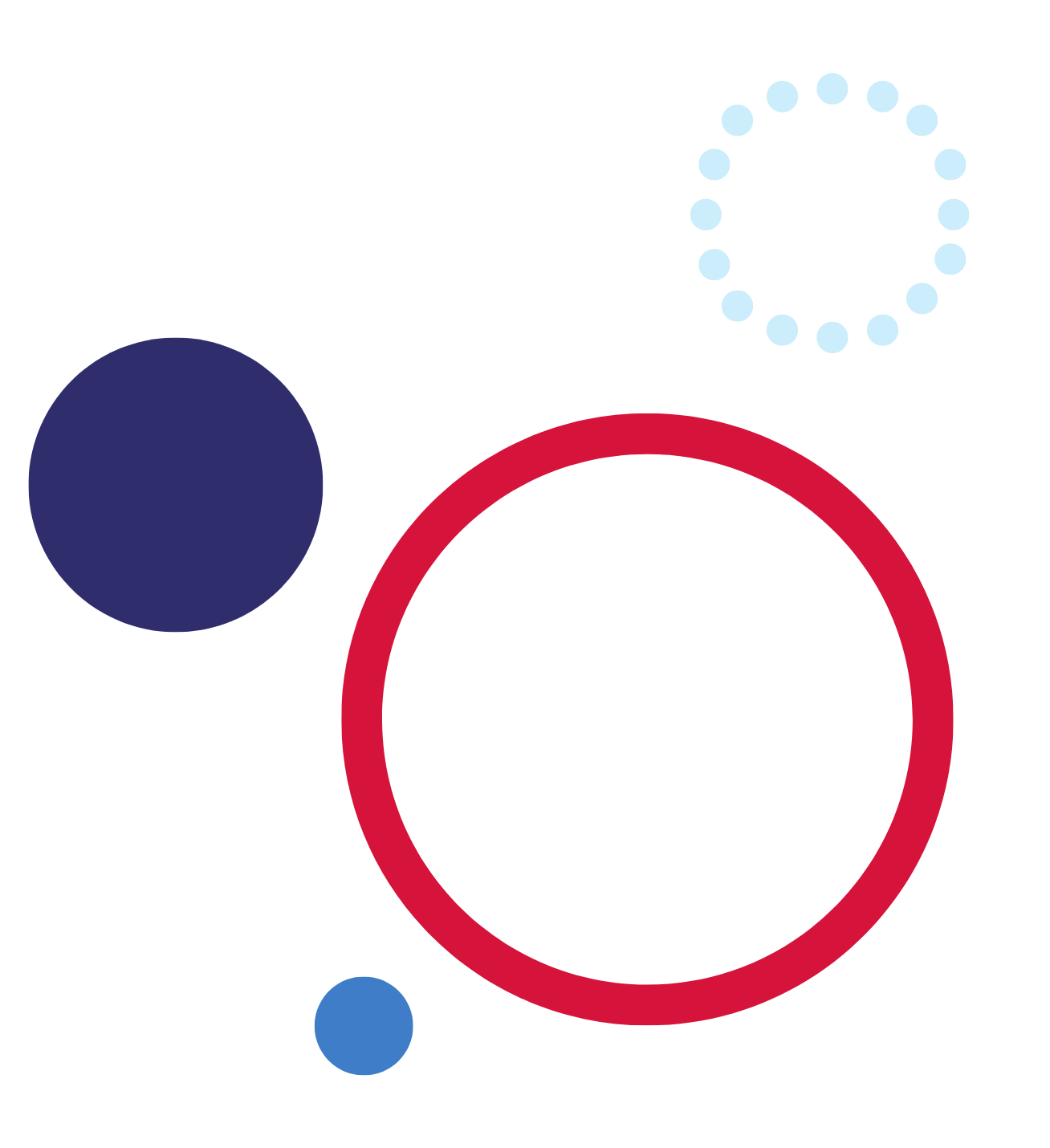 FocusStudents study how cultural differences express themselves in sport.OutcomesA student:IS5-4 examines cultural diversityIS5-5 accounts for the dynamic nature of cultureIS5-6 identifies influences on cultures and their interconnectednessIS5-9 evaluates culturally significant issues, events and scenarios from a variety of perspectivesIS5-10 applies understanding of cultural differences when communicating across culturesIS5-11 applies strategies to challenge stereotypes.Outcomes referred to in this document are from the International studies course document © 2021 NSW Department of Education for and on behalf of the Crown in right of the State of New South Wales.RationaleInternational studies is an interdisciplinary course that provides a unique conceptual framework for the study of culture, and the promotion of intercultural understanding.Through education, travel, work and trade, students increasingly understand how the study of culture requires knowledge to inform values and develop individual and community participation, action, and commitment to be a global citizen.International studies provides students with an opportunity to explore and recognise their own cultures, and appreciate the richness of multicultural Australia and the world. As Australia is part of the Asia-Pacific region, the International studies course emphasises, but is not limited to, this region.Students gain knowledge of different cultural practices, values, beliefs, and heritages to form a broader world view. They gain skills to recognise fact, detect bias and challenge stereotypes by exploring cultural difference and interconnectedness. This enables students to understand and value inclusion and to respect the rights of others.Students learn to conceptualise and explore interrelationships and empathise with others at a local, national, regional, and global level.In summary, International studies equips students with intercultural sensitivities and the critical skills of analysis and intercultural understanding to participate in, and contribute to, building a cohesive and just world.AimInternational studies provides students with an opportunity to explore and recognise their own cultures and appreciate the richness of multicultural Australia and the world. The course enables understanding of cultures from different perspectives and develops skills to engage harmoniously in the globalised and interconnected world.Purpose and audienceThis teaching resource is for teachers delivering or planning to deliver the course. The learning sequence demonstrates how a combination of outcomes can be used to develop teaching and learning activities. It also suggests a range of resources to support teachers when planning and/or teaching the course.When and how to use this documentUse this resource when designing learning activities that align with the course outcomes and content. The activities and resources can be used directly or may be adapted based on teacher judgment and knowledge of their students. Core modules must precede options in the delivery of the course, consult the course document for further details on timing of core and options.Learning sequence 1: Cross-cultural understanding and sportThis resource has been designed to support teachers by providing a range of tasks based on syllabus content. Tasks can be incorporated into context driven teaching and learning programs in full or can be used to supplement existing programs. All content is textbook non-specific to ensure equity.Students with additional learning needs: Learning adjustments enable students with disability and additional learning and support needs to access syllabus outcomes and content on the same basis as their peers. Teachers can use a range of adjustments to ensure a personalised approach to student learning. In addition, the Universal Design for Learning planning tool can be used to support the diverse learning needs of students using inclusive teaching and learning strategies. Under the department’s Inclusive education for students with disability and the Disability Standards for Education (2005), all staff must implement reasonable adjustments for students with disability, in consultation with parents/carers, to support students with disability to access the curriculum.In this sequence, students examine how culture is transmitted through sport and how it impacts the nature of sport, including:the role and importance of sport to cultural identitythe universal nature of sport and why different sports dominate in different countriesthe process of enculturation and how culture can be spread and interpreted through sporthow sport has enhanced intercultural understandinghow sport can provide a platform and context for inappropriate social behaviourworld sporting events in relation to what they show about the culture of participants and of global culture.The role and importance of sport to cultural identityNote: Later in this learning sequence students will explore racism in sport with a focus on the experiences of Adam Goodes. It is suggested that the following tasks focus on the positive connection of First Nations Australians with sport and cultural identity.Access Cultural identity facts for kids and construct a definition for cultural identity.Engage with Digital Classroom Sport and Australian Culture (5:04) and discuss the question ‘What is the relationship between sport and national and cultural identity?’As a class, brainstorm and identify victories and achievements in sporting events which have gained worldwide recognition for Australia.Engage with Steven Bradbury’s Unbelievable Gold Media Victory (3:09) and Think-Pair-Share the following questions:How does Steven Bradbury illustrate national and cultural identity?Does the fact that Steven Bradbury was coming last in the final race diminish his success on the day?What values does Steven Bradbury demonstrate as an Australian sportsperson?Note: Backchannel discussion will require prepared questions to be delivered on an online platform. Google Jamboard or Google Forms are common platforms used for a backchannel discussion. Suggested backchannel discussion questions might include:How does sport contribute to a national identity?What influences national identity?How important is sport in shaping Australian culture?Why is sport so inherently important to Australian culture?How does sport connect individuals to their community and provide a sense of belonging?Access Sport and Australian national identity (26:08) and complete a Backchannel discussion provided by your teacher as you watch the video.The universal nature of sport and why different sports dominate in different countriesNote: Students will require access to iMovie or WeVideo to create a short film. Allocate a country with an obvious affiliation to a specific sport to each group. Examples might include Japan and Baseball, Australia and Cricket, America and American Football. Alternatively, if iMovie or WeVideo are unavailable, students could record a podcast responding to the questions provided.Access The Most Popular Sports In The World and answer the following questions.What does the word ‘universal’ mean?In what way are sports universal?Identify the 10 most popular sports in the world.Use iMovie or WeVideo to create a 5 minute episode of ‘Wide World of Sports’. Each group will be allocated a different country to research by your teacher. In your video you need to:locate and describe the countryidentify the most popular sportoutline the origins and history of the sportexplain why the sport is popular in the country allocated.The process of enculturation and how culture can be spread and interpreted through sportEngage with Enculturation and, as a class, write a definition of the concept enculturation.Identify ways your family, friends, teachers, and sports have shaped you as an individual.Access The complicated history of surfing – Scott Laderman (5:39) and complete a 3-2-1 summary. As a class, share:3 things you have learned from this lesson or from this video2 questions you still have1 aspect of the video you enjoyed.Engage with How has surfing changed over the years? and answer the following questions:How popular is the sport of surfing worldwide today?What purpose did surfing have for the Polynesian people?Identify ways that the sport of surfing has changed.What values are associated with the sport?Access Torquay 70s Surf Culture (9:08) and answer the following:Why was Torquay a popular destination in the 1970s?How did Hare Krishna and business demands blend together in Torquay in the 1970s?How was the surf culture lifestyle at Torquay different to the norm of Australia in the 1970s?What features of the Torquay surf culture do you think were transferred to other locations around Australia?Contribute to a class Padlet that illustrates key features of surf culture today. Ensure you include the following features of surf culture:valuesartbeliefslifestylelaws or rules.Discuss how Australian surf culture has influenced Australia’s national identity and as well as the rest of the world.How sport has enhanced intercultural understandingComplete the table to identify characteristics of your own cultural identity.Table 1 – Characteristics of my cultural identityWith a partner, discuss the similarities and differences between your characteristics of cultural identity.Discuss the complex and diverse nature of cultural identity within the class. How would this translate to a global sporting event such as the Olympics or World Cup?Brainstorm what you know about New Zealand Māori culture.Access England vs New Zealand – 2012 Haka (1:27) and discuss how performing the Haka at sporting events has enhanced intercultural understanding.Engage with Ash Barty Celebrates her Heritage (1:55). Discuss how learning about and engaging with diverse cultures creates connections with others and cultivates mutual respect through recognising commonalities and differences. Considering these concepts, list the following:List the skills Ash Barty would require to relate to and move between cultures.List challenges a sporting person may encounter when relating to and moving between cultures.Access Acknowledging and understanding cultural differences in sport and make a list of recommendations for a sportsperson or coach participating in an international sporting event.Access the International Charter of Physical Education, Physical Activity and Sport and Think-Pair-Share the following questions:What is the purpose of the charter?Propose reasons why the charter was initially required.Identify ways the charter supports intercultural understanding.As a class, discuss how sport has enhanced intercultural understanding. Using this information, write 2 paragraphs on the topic.How sport can provide a platform and context for inappropriate social behaviourNote: Visit Digital Classroom: ‘I decided to stand up’ for background information on this topic.Suggested film study: ‘The Final Quarter’.Engage with A quiet cheer for silence of the fans – noisy parents muzzled with lollipops and answer the following questions:What method was deployed to manage sideline behaviour?What behaviours were spectators demonstrating at soccer matches?Why would this behaviour need to be discouraged?Would you normally define the behaviour as inappropriate?Access Know Your Role (1:04) and answer the following questions:What is the purpose of this video?What method was deployed to manage social behaviour?What behaviours does the video allude to and how are these socially inappropriate?Why would a community need to develop a video such as this?Note: The following sequence will address racism in the context of sport. Be aware that students may have personally experienced racism. You may wish to start this topic by having a class conversation regarding boundaries and requesting that students do not disclose personal information on exiting the learning space. Refer to the Controversial Issues in Schools Policy for further guidance.Explain that a school counsellor is available to support students if this topic brings up any emotions or personal issues.Conduct a Think-Pair-Share for the following questions:What is racism? Can you provide any examples?Do you understand what it means to be racist towards someone?What physical and mental effects can racism have on people?What role do the institutions of media and sport play in racism?What is the difference between casual and institutional racism?Engage with Adam Goodes calls out racist spectator (1:35) and answer the following questions:Describe Adam Goodes’ emotional reaction to the slur.Do you understand what it means to be racist towards someone?Does participating as a spectator at sporting events allow for altered social behaviour such as that illustrated in the video?Choose one stimulus from the resource list below and answer the following questions:Why did you choose this stimulus?What messages resonated with you about the topic of racism in sport?What are your thoughts and perceptions about the stimulus?What role was the institution of media and sport playing in escalating the Collingwood incident and associated racism?Suggested resources for this task:video: Adam Goodes does a war cry dance towards Carlton fans (0:47)AFL star Adam Goodes booed again during Melbourne matchAFL racism row: Goodes backed by #IstandwithAdam campaignEddie McGuire: Adam Goodes should have warned crowd about war danceAdam Goodes should apologise, says mother of girl who called him an apeSwans star Adam Goodes always playing the victim: Alan JonesThe media needs to stop condoning the booing and bullying of Adam GoodesThe social psychology of booing Adam Goodes.As a class, discuss how sport can provide a platform and context for inappropriate social behaviour. Using this information, write 2 paragraphs on the topic.World sporting events and global cultureConduct a class Jigsaw for the major world sporting events. Present group work as a Google Slide presentation.Table 2 – World sporting events jigsaw templateLearning sequence 2: Gender and sportStudents account for factors that impact on gender participation in sport, including:historical and contemporary limitations on gender in sport, for example, religion, stereotypes, competition structure, discriminationgender disparities, such as, the differences between funding, sponsorship, media coverage and participation.Note: Please refer to the NSW Department of Education Controversial Issues in Schools Policy and support documentation when addressing controversial issues and topics in the classroom.Historical account of social inclusion and exclusion of women in sportSome sports are culturally designated as women’s or men’s, even though they are very similar. As a class, play a game of basketball, then play a game of netball.Compare the rules and skills needed to play both.Discuss the question: ‘Is it logical that one is considered a game for men and the other for women?’Engage with Women in Sport and answer the following questions:In the 1900s, what sports were women encouraged to participate in?In the 1900s, what limitations were placed on women in sport? What were the justifications for the exclusion of women in sport in Australia in the 1900s?Access Meet Ellyse Perry Cricket Australia (2:45) and answer the following questions:In contemporary Australia, what sports are women encouraged to participate in?In contemporary Australia, what exclusions are placed on women in sport?Who did Ellyse Perry consider a role model and how important are role models to improving social inclusion of women in sport?What influence do role models have on the future of sports?Access Factors influencing participation and identify the key barriers to women participating in sport in Australia.Review the following campaigns and discuss the question ‘Why do girls’ sport campaigns exist?’Our Epic Battle #likeagirlBan BossyGirl EffectWorking in groups, use Google Forms to conduct a survey. Research focus question ‘How do gender stereotypes in sport influence exclusion of women and their participation?’ Supporting questions might include:How do you portray girls in your club?Do boys and girls get an equal amount of time at training on match days?Do girls and boys pay the same fees and get the same access to coaches, staff, and equipment?Do you encourage girls to try less stereotypical sports?Do you assume girls are less interested in sport?Report on your group survey findings by answering the focus question ‘How do gender stereotypes in sport influence participation?’. In your report include:an introduction outlining the aim of the research and how information was collectedsupporting material such as graphs, diagrams or illustrations to discuss the findings of the researcha conclusion reflecting on what you would do differently if you were to repeat the task.Note: Students will undertake a peer assessment strategy using a choice board. Explain that students only require 2 prompts and will need to choose the prompts that best work with the feedback required for the task. Remind students that feedback must be specific, meaningful, and kind. Access Teaching Kids to Give and Receive Quality Peer Feedback for more information on the choice board strategy.Conduct a peer assessment of another student’s report on gender stereotypes in sport. Select 2 prompts from the peer feedback choice board to provide your peer with specific, meaningful, and kind feedback.Table 3 – Peer feedback choice boardUse the peer feedback provided to adjust your report before submitting to the teacher for final review.Gender disparities in sportEngage with Jess Fox wins C1 Gold at Tokyo 2020 (1:30) and Paddler Jessica Fox takes gold in historic win and answer the following questions:In which sport did Jessica Fox win a gold medal in 2020?Which sport has Jessica Fox previously achieved world and Olympic medals in?Why was Jessica Fox winning C1 Slalom gold a historical moment?When and why was women’s C1 Slalom included in the Olympics?When was men’s C1 Slalom included in the Olympics?What advantages would men having more slalom events at Olympic level provide over their female counterparts?Access Canoe Kayak Slalom and identify the different events available for men and women at the Sydney 2000 Olympic Games. How did the categories of slalom events available at the Sydney 2000 Olympic Games contribute to exclusion of women in sport?Engage with Jacqui Lawrence Old Bonalbo’s Silver Medallist and discuss the following questions:What sport did Jacqui Lawrence compete in?How might her success at Beijing support Jessica Fox’s bid for C1 Slalom in 2020?Identify challenges Jacqui Lawrence likely experienced while training in a remote rural community.How significant are female role models in sports?Note: You might like to access 3-2-1 for an explanation of the identifying main ideas using 3-2-1 strategy.Engage with New IOC guidelines to ensure gender equal, fair and inclusive representation in sport in Tokyo and identify the main ideas of the article using the 3, 2, 1 strategy, record:3 of the most important ideas from the text2 supporting details for each of these ideas1 question you have about each of these ideas.Access The Gender Equality Debate A boost for Women in sport and Athlete assessments. Complete the summary table.Table 4 – Statistics summary women in sportIn 2 paragraphs, discuss the gender disparity in sport in relation to financial concerns.Engage with Nike: What are girls made of? (2:00) and answer the following questions:Suggest the purpose of this video.How will media support lesson the gap for women in sport?Note: Use PSA Public Service Announcements to support student storyboarding and producing a PSA that informs the audience of gender disparities in sport and calls for action to change. Students may find Adobe Premier Pro or iMovie useful for this task.Work in pairs to create a Public Service Announcement (PSA) that informs the audience of gender disparities and exclusion of women in sport and calls for action to change. Ensure you include the following:3-minute videodiscussion of no less than 2 gender disparities that exist in sportengaging stimulus that hooks audience within first 30 secondsstatistics and reliable sources that are factual and informative.Note: Students will conduct peer feedback using mystery feedback. To complete this task they will need to be provided with a Google Forms criteria. Criteria will need to be set and may include the following:duration: appropriate lengthmessage: clear and concisevideo: convincing in argumentaccurate information with appropriate examples and statistics used.Use the Mystery feedback form provided by your teacher to contribute to class feedback on the PSA created by your peers.Learning sequence 3: National identity and sportStudents evaluate how sports can contribute to, and impact on, national identity, including:national sporting achievementsexamples of how sporting personalities and teams reflect, represent or misrepresent cultural identitya sporting controversy and the resulting perspectives of various stakeholdersrelationships between culture, national identity and sporting practices.Sporting personalities and cultural identityUse Think-Pair-Share and Australia Then and Now 30 Years of Change to discuss what national identity means to you.As a class discuss the following:What does it mean to be Australian?Why is national identity important?How do events like Indigenous football rounds represent cultural identity and contribute to national identity?Note: Use the questions provided to conduct an opinion continuum. It is suggested the opinion continuum is clearly labelled with the following categories: strongly agree, agree, neutral, disagree, strongly disagree.Please refer to the NSW Department of Education Controversial Issues in Schools Policy and support documentation when addressing controversial issues and topics in the classroom. Barometer Taking a Stand on Controversial Issues may assist in planning for this task.When using the opinion continuum, it is suggested teachers allow students to justify their opinion and illustrate with examples.Align yourself to one of the following continuum positions: strongly agree, agree, neutral, disagree or strongly disagree. Your teacher will ask you to explain your position on the opinion continuum for the following statements:Sport has a significant and important impact on national identity.Sport has a positive impact on national identity.Choose a well-known sports person who has contributed to Australia’s national identity. For your chosen person present a 3 minute Google Slides presentation titled ‘This is your life, [insert name of person]’. Ensure you include the following in your presentation:review of the person’s sporting journeyhighlights and lowlights of their career where relevantoverview of at least 2 ways the person has contributed to Australia’s national identity.Resources that might assist with the task:Sport Australia Hall of Fame Cathy Freeman OAM: Athletics – SprintSport Australia Hall of Fame Dawn Fraser AC MBE: SwimmingSport Australia Hall of Fame Evonne Goolagong Cawley AC MBE: Tennis.Conduct peer feedback using the two stars and a wish template:stars – give feedback about something your peer did really wellwish – give constructive feedback or a helpful suggestion.Table 5 – Two stars and a wish templateSporting controversy and perspectives of stakeholdersNote: Please refer to the NSW Department of Education Controversial Issues in Schools Policy and support documentation when addressing controversial issues and topics in the classroom.Engage with 2001 Australia Disqualification Women’s 4x200m Free Graham McKenzie Thomas Rooney (8:17) (watch from 4:14 to 6:01) and discuss the following questions as a class:Who won the event?Why were the Australian relay team disqualified?Was it fair to strip the team of their championship place?What is the purpose of rules such as this one enforced at world sporting events?How would the perspective of different stakeholders vary? Include the Australian team, event organisers and the German or Great Britain relay teams in your discussion. Explain possible reasons for differences.Research controversial events in Australia’s sporting history and complete the summary table provided below. The following resources will support your research:Nicky Winmar stands up to racism in the AFLNicky Winmar’s standCaught on tape: the story behind Australian cricket's greatest fallVideo: Revisited Episode 1 Sandpaper Gate the ball tampering that changed Australian cricket (9:33)Video: From the Vault the underarm incident (4:10).Table 6 – World sporting events jigsaw templateAnswer the question: ‘To what extent does sport impact on Australia’s national identity?’The relationship between culture, national identity and sporting practicesDiscuss the difference between professional and amateur sport.In groups, identify the different sports that are popular in your community. Discuss the following for one sport identified:Who participates in the actual physical activity?Who are the spectators?What colours, icons, or mascots are associated with the sport?What traditions are associated with the sport in your community?Identify any cultural practices that accompany the sport in your community.Debate ‘backyard sport contributes more to national identity than the Olympic Games’.Learning sequence 4: ParticipationStudents examine the different forms of sport played in a country of choice, including:the history and traditions of the sportsthe nature of two sports, one of which originated in the country, the other sport introducedthe geography, including climate, and its impact on the sportsan explanation for the popularity of the sportan analysis of how the sports reflect aspects of culture in that country.Soccer aka footballWith a partner, answer the following questions:Which sport is considered the most popular sport globally?Where in the world is soccer (football) gaining the most popularity?Identify the countries where soccer (football) is the most popular sport.Access 226 countries can’t be wrong, China world’s next football superpower and 20 Countries Where Soccer (football) Is Extremely Popular and revisit your answers to the questions above.As a class, discuss any surprises or new information you learned about football and its popularity from the previous task.Contribute to a class Jamboard titled ‘The history of soccer’. Use the following headings to distinguish the different historical phases of the sport:ancient originsmodern gameglobalisation.Use the following and school resources to inform your response:History of soccerFootball historyvideo: The History of Soccer (3:02)Note: Provide students with images from previous World Cup events. Insane Pictures of Soccer Fans Loving the World Cup might prove helpful with this task.Your teacher will provide you with images from the soccer World Cup. Use the images to complete a See-Think-Wonder routine. The table will scaffold your response.Table 7 – See-Think-WonderDiscuss with a partner what you observed and recorded for each column in the See-Think-Wonder.Discuss how the soccer World Cup reflects aspects of culture and how this influences the popularity of the sport.Engage with Brazilian Soccer Fandom In Miami (4:46) and Think-Pair-Share the following questions:Identify reasons why Miguel Silveira is a soccer fan.How does Miguel Silveira’s description of soccer and its meaning to him illustrate the passion soccer fans have for the sport?Explain how the sport of soccer connects Miguel Silveira to his cultural identity.Use Why do you love soccer? In short, soccer is life and your understanding of the soccer fandom to write 2 paragraphs answering the question ‘Explain why football (soccer) is one of the most popular sports globally’.Note: A film study might be appropriate at this stage of the sequence. It can be used to provoke discussions of gender in sport, sport stereotypes, sport fandom or equal pay. Films you may wish to consider:Bend It Like BeckhamThe Game of Their LivesZidane: A 21st Century PortraitGracie.Alternatively, a mock World Cup exercise is also a possibility at this stage of the sequence. Have students research a country and come to the competition in theme. Allocate a team draw and students take turns shooting soccer goals. When each country is eliminated, the student gives a brief on their chosen country, culture, and passion for the sport of football.Sport in JapanNote: Teachers will need to provide students with marking criteria for this task. The criteria will provide students with a peer assessment scaffold and guidance on how to best perform in their own group.Your teacher will allocate you to a group. Each group will use A look into Japanese Sport Culture and further research to prepare a Canva presentation on a Japanese sport. Include in the presentation sports history, popularity, and connection to culture. Groups will also conduct a brief demonstration of the sport and its rules. Japanese sports available to research include:sumomartial artskendokyudo.Use the marking criteria provided by your teacher to complete a peer assessment for one other group’s Canva presentation and sport demonstration.Assessment taskNote: When using this task, ensure it is placed on the school template and follows all assessment requirements.OutcomesIS5-6 identifies influences on cultures and their interconnectednessIS5-11 applies strategies to challenge stereotypesContentStudents account for factors that impact on gender participation in sport.Task instructionsYou have been approached by the Australian Sports Hall of Fame Committee to give a speech at the yearly awards ceremony. They have requested your speech encourage women’s participation in sport and challenge gender stereotypes. Your presentation must:explain reasons for gender-based variations in sport participation around the world, for example cultural barriers and stereotyping and how these are interconnecteddiscuss strategies that could be used in Australia to challenge stereotyping and encourage more women to participate in sportbe submitted as an oral presentation with a 5-minute limit and printed script.Marking criteriaTable 8 – Assessment marking criteriaAdditional informationResource evaluation and support: Please complete the following feedback form to help us improve our resources and support.The information below can be used to support teachers when using this teaching resource for International studies.Assessment for learningPossible formative assessment strategies that could be included:Learning intentions and success criteria assist educators to articulate the purpose of a learning task to make judgements about the quality of student learning. These help students focus on the task or activity taking place and what they are learning and provide a framework for reflection and feedback. Online tools can assist implementation of this formative assessment strategy.Eliciting evidence strategies allow teachers to determine the next steps in learning and assist teachers in evaluating the impact of teaching and learning activities. Strategies that may be added to a learning sequence to elicit evidence include all student response systems, exit tickets, mini whiteboards (actual or digital), hinge questions, Kahoot, Socrative, or quick quizzes to ensure that individual student progress can be monitored and the lesson sequence adjusted based on formative data collected.Feedback is designed to close the gap between current and desired performance by informing teacher and student behaviour (AITSL 2017). AITSL provides a factsheet to support evidence-based feedback.Peer feedback is a structured process where students evaluate the work of their peers by providing valuable feedback in relation to learning intentions and success criteria. It can be supported by online tools.Self-regulated learning opportunities assist students in taking ownership of their own learning. A variety of strategies can be employed and some examples include reflection tasks, Think-Pair-Share, KWLH charts, learning portfolios and learning logs.The primary role of assessment is to establish where individuals are in their learning so that teaching can be differentiated and further learning progress can be monitored over time.Feedback that focuses on improving tasks, processes and student self-regulation is the most effective. Students engaging with feedback can take many forms including formal, informal, formative, summative, interactive, demonstrable, visual, written, verbal and non-verbal.What works best update 2020 (CESE 2020a)DifferentiationDifferentiated learning can be enabled by differentiating the teaching approach to content, process, product and the learning environment. For more information on differentiation go to Differentiating learning and Differentiation.When using these resources in the classroom, it is important for teachers to consider the needs of all students in their class, including:Aboriginal and Torres Strait Islander students. Targeted strategies can be used to achieve outcomes for Aboriginal students in K-12 and increase knowledge and understanding of Aboriginal histories and cultures. Teachers should utilise students’ Personalised Learning Pathways to support individual student needs and goals.EAL/D learners. EAL/D learners will require explicit English language support and scaffolding, informed by the EAL/D enhanced teaching and learning cycle and the student’s phase on the EAL/D Learning Progression. In addition, teachers can access information about supporting EAL/D learners and literacy and numeracy support specific to EAL/D learners.Students with additional learning needs. Learning adjustments enable students with disability and additional learning and support needs to access syllabus outcomes and content on the same basis as their peers. Teachers can use a range of adjustments to ensure a personalised approach to student learning. In addition, the Universal Design for Learning planning tool can be used to support the diverse learning needs of students using inclusive teaching and learning strategies. Subject specific curriculum considerations can be found on the Inclusive Practice hub.High potential and gifted learners. Assessing and identifying high potential and gifted learners will help teachers decide which students may benefit from extension and additional challenge. Effective strategies and contributors to achievement for high potential and gifted learners help teachers to identify and target areas for growth and improvement. In addition, the Differentiation Adjustment Tool can be used to support the specific learning needs of high potential and gifted students. The High Potential and Gifted Education Professional Learning and Resource Hub supports school leaders and teachers to effectively implement the High Potential and Gifted Education Policy in their unique contexts.All students need to be challenged and engaged to develop their potential fully. A culture of high expectations needs to be supported by strategies that both challenge and support student learning needs, such as through appropriate curriculum differentiation. (CESE 2020a:6).About this resourceAll curriculum resources are prepared through a rigorous process. Resources are periodically reviewed as part of our ongoing evaluation plan to ensure currency, relevance and effectiveness. For additional support or advice contact the Teaching and Learning Curriculum team by emailing secondaryteachingandlearning@det.nsw.edu.au.Alignment to system priorities and/or needs:This resource aligns to the School Excellence Framework elements of curriculum (curriculum provision) and effective classroom practice (lesson planning, explicit teaching).This resource supports teachers to address Australian Professional Teaching Standards 2.1.2, 2.3.2, 3.2.2, 7.2.2This resource has been designed to support schools with successful implementation of new curriculum, specifically the NSW Department of Education approved elective course, International studies © 2021 NSW Department of Education for and on behalf of the Crown in right of the State of New South Wales.The resource is produced to assist schools with promoting and implementing the course for the first time. As the course may be taught by teachers from a range of key learning areas, the resource is designed to support teachers from a variety of KLA expertise.Department approved elective course: International studiesCourse outcomes: IS5-4, IS5-5, IS5-6, IS5-9, IS5-10, IS5-11Author: Curriculum Secondary LearnersPublisher: State of NSW, Department of EducationResource: Teaching resourceRelated resources: Further resources to support International studies can be found on the Department approved elective courses webpage including course document, sample scope and sequences, assessment materials and other learning sequences.Professional Learning: Join the Teaching and Learning 7-12 statewide staffroom for information regarding professional learning opportunities.Universal Design for Learning Tool: Universal Design for Learning planning tool. Support the diverse learning needs of students using inclusive teaching and learning strategies.Consulted with: Aboriginal Outcomes and Partnerships, Inclusion and Wellbeing, EAL/DReviewed by: This resource was reviewed by Curriculum Secondary Learners and by subject matter experts in schools to ensure accuracy of content.Creation date: 23rd August 2022 Rights: © State of New South Wales, Department of EducationEvidence Base:‘The long-term vision is for a curriculum that supports teachers to nurture wonder, ignite passion and provide every young person with knowledge, skills and attributes that will help prepare them for a lifetime of learning, meaningful adult employment and effective future citizenship’ (NESA 2020:xi).The development of the course and the course document as part of department approved electives aims to respond to the goals articulated in NESA’s curriculum review. Consistent messages from the review include:‘flexibility’ was the word most used by teachers to describe the systemic change they wantteachers need more time to teach important knowledge and skillsstudents want authentic learning with real-world application.This teaching resource provides teachers with some examples of explicit and authentic learning experiences. The option to adjust these learning sequences leads to ‘increased local decision making in relation to the curriculum’ as this ‘is associated with higher levels of student performance’ (NESA 2020:52).The suggested strategies for teaching and learning align with the principles of explicit teaching. ‘The evidence shows that students who experience explicit teaching practices perform better than students who do not. Explicit teaching reduces the cognitive burden of learning new and complex concepts and skills, and helps students develop deep understanding’ (CESE 2020a:11).ReferencesLinks to third-party material and websitesPlease note that the provided (reading/viewing material/list/links/texts) are a suggestion only and implies no endorsement, by the New South Wales Department of Education, of any author, publisher, or book title. School principals and teachers are best placed to assess the suitability of resources that would complement the curriculum and reflect the needs and interests of their students.If you use the links provided in this document to access a third party's website, you acknowledge that the terms of use, including licence terms set out on the third party's website apply to the use which may be made of the materials on that third-party website or where permitted by the Copyright Act 1968 (Cth). The department accepts no responsibility for content on third-party websites.All material © State of New South Wales (Department of Education), 2021 unless otherwise indicated. All other material used by permission or under licence.AITSL (Australian Institute for Teaching and School Leadership (2017) ‘Feedback Factsheet’, AITSL, accessed 12 December 2022.NESA (NSW Education Standards Authority) (2020) Nurturing Wonder and Igniting Passion, designs for a new school curriculum: NSW Curriculum Review [PDF 1.12MB], NESA, accessed 12 December 2022.State of New South Wales (Department of Education) and CESE (Centre for Education Statistics and Evaluation) (2020a) ‘What works best: 2020 update’, CESE, NSW Department of Education, accessed 12 December 2022.State of New South Wales (Department of Education) and CESE (Centre for Education Statistics and Evaluation) (2020b) ‘What works best in practice’, CESE, NSW Department of Education, accessed 12 December 2022.ABC (Australian Broadcasting Corporation) Weekend Magazine (10 April 2019) ‘Torquay 70s Surfing Culture’ [video], Torquay Museum Without Walls, YouTube, accessed 12 December 2022.Australian Olympic Team (30 July 2021) ‘Jess Fox wins C1 Gold at Tokyo 2020’ [video], AUS Olympic Team, YouTube, accessed 12 December 2022.Australian Open TV (20 January 2022) ‘Ash Barty Celebrates her Heritage | AO Stars’ [video], Australian Open TV, YouTube, accessed 12 December 2022.Australian Sports Commission (2020) ‘Factors influencing participation’, Women in Sport, Clearinghouse For Sport website, accessed 12 December 2022.australianswimming (17 May 2009) ‘2001 | Australia | Disqualification | Womens 4x200m Free | Graham McKenzie Thomas Rooney | 2 of 2’ [video], australianswimming, YouTube, accessed 12 December 2022.Barclay P (presenter) (14 November 2018) ‘Sport and Australian national identity’ [radio program], Big Ideas, ABC Radio National, accessed 12 December 2022.BestVideos1011 (25 May 2013) ‘Adam Goodes calls out racist spectator’ [video], BestVideos1011, YouTube, accessed 12 December 2022.Box R (2021) ‘The Gender Equality Debate: A Boost for Women in Sport’, athleteassessments.com, accessed 12 December 2022.BBC (British Broadcasting Corporation) (31 August 2015) ‘AFL star Adam Goodes booed again during Melbourne match’, BBC News Australia, accessed 12 December 2022.BBC (1 August 2015) ‘AFL racism row: Goodes backed by #IstandwithAdam campaign’, BBC News Australia, accessed 12 December 2022.Bubblegooseok (29 May 2015) ‘Adam Goodes does a war cry dance towards Carlton fans’ [video], bubblegooseok, YouTube accessed 12 December 2022.Cogdon K (29 July 2021) ‘Paddler Jessica Fox takes gold in historic win’, KidsNews, accessed 12 December 2022.Course Hero, Inc (2022) ‘Chapter 2: Culture – Enculturation’, Cultural Anthropology, Course Hero, Inc, accessed 12 December 2022.cricket.com.au (21 August 2015) 'From the Vault: The underarm incident' [video], cricket.com.au, YouTube, accessed 12 December 2022.Cricket Exposay (4 January 2019) ‘Revisited Episode 1 | Sandpaper-Gate: The ball-tampering scandal that changed Australian Cricket’ [video], Cricket Exposay, YouTube, accessed 12 December 2022.Davey M (30 July 2015) ‘Adam Goodes should apologise, says mother of girl who called him an ape’, The Guardian, accessed 12 December 2022.Deadly Story (2022) ‘Nicky Winmar stands up to racism in the AFL’, History, Deadly Story website, accessed 12 December 2022.Dimengo N (15 June 2014) ‘Insane Pictures of Soccer Fans Loving the World Cup’, Bleacher Report, accessed 12 December 2022.England Rugby (6 June 2014) ‘England v New Zealand – 2012 Haka’ [video], England Rugby, YouTube, accessed 12 December 2022.Facing History and Ourselves (2022) ‘3-2-1’, Teaching Strategies, Facing History and Ourselves website, accessed 12 December 2022.Facing History and Ourselves (2022) ‘Barometer: Taking a Stand on Controversial Issues’, Teaching Strategies, Facing History and Ourselves website, accessed 12 December 2022.Footballhistory.org (2022) FootballHistory.org, accessed 12 December 2022.Girl Effect (2020) Girl Effect [website], accessed 12 December 2022.Google Arts and Culture (August 16 2019) 'Meet Ellyse Perry – Cricket Australia' [video], Google Arts & Culture, YouTube, accessed 12 December 2022.Hayes A (30 July 2015) ‘The media needs to stop condoning the booing and bullying of Adam Goodes’, Mumbrella, accessed 12 December 2022.Hogan J (1 June 2015) ‘Eddie McGuire: Adam Goodes should have warned crowd about war dance’, The Age, accessed 12 December 2022.HTSRESORT (Hollow Tree's Resort) (5 October 2020) ‘How Has Surfing Changed Over The Years?’, HTSRESORT blog, accessed 12 December 2022.Honda Moore S (17 June 2018) ‘A look Into Japanese Sports Culture’, Junkture Magazine, accessed 12 December 2022.IOC (International Olympic Committee) (29 September 2013) ‘Steven Bradbury's Unbelievable Gold Medal Victory | Olympic Rewind’ [video], Olympics, YouTube, accessed 12 December 2022.IOC (17 February 2018) ‘Olympic Winter Games blend culture with sport’, IOC News, accessed 12 December 2022.IOC (2021) Culture and Olympic Heritage Committee, Olympics website, accessed 12 December 2022.IOC (26 July 2021) ‘New IOC guidelines to ensure gender-equal, fair and inclusive representation in sport in Tokyo’, IOC News, accessed 12 December 2022.International Paralympic Committee (2014) What are the Paralympic values?, Paralympic website, accessed 12 December 2022.Keene N and Coote,A (16 July 2011) ‘A quiet cheer for silence of the fans - noisy parents muzzled with lollipops’, Daily Telegraph, accessed 12 December 2022.Kiddle Encyclopedia (2022) Cultural identity facts for kids, Kiddle Encyclopedia website, accessed 12 December 2022.Kidwell J (15 November 2008) ‘226 countries can't be wrong’, Bleacher Report, accessed 12 December 2022.Kulkarni T (23 March 2021) ‘Acknowledging and understanding cultural differences in sports’, Mind First Performance blog, accessed 12 December 2022.LEAN IN (2015) Ban Bossy [website], accessed 12 December 2022.Lemon G (14 November 2018) ‘Caught on tape: the story behind Australian cricket's greatest fall’, The Guardian, accessed 12 December 2022.Levy M (29 July 2015) ‘Swans star Adam Goodes always plays the victim: Alan Jones’, The Sydney Morning Herald, accessed 12 December 2022.Lewis R (2022) ‘The History of Soccer: Learn How The Modern Game Originated’, Development Of The Game, History of Soccer website, accessed 12 December 2022.MacKenzie B (18 August 2008) ‘Jacqui Lawrence Old Bonalbo's silver medallist’, ABC Local, accessed 12 December 2022.McCrindle Research (2022) ‘Australia Then and Now: 30 Years of Change’, mccrindle, accessed 12 December 2022.National Library of Australia (n.d.) ‘Women in Sport’, Sport and Australian Culture, National Library of Australia website, accessed 12 December 2022.National Library of Australia (3 April 2018) ‘Digital Classroom: Sport and Australian Culture’ [video], National Library of Australia, YouTube, accessed 12 December 2022.National Museum of Australia (2022) ‘“I decided to stand up” – 2019: Australian Football League apologises to Adam Goodes’, Defining Moments, National Museum of Australia Digital Classroom website, accessed 12 December 2022.National Museum of Australia (2022) ‘Nicky Winmar’s stand’, Defining Moments, National Museum Australia of website, accessed 12 December 2022.Niall T (10 September 2018) ‘Putting the multi-cultural DNA into America's Cup 2021’, Stuff: Auckland News, accessed 12 December 2022.Nike (7 March 2017) ‘Nike: What are girls made of?’ [video], NikeWomen, YouTube, accessed 12 December 2022.Owens P (2015) ‘The social psychology of booing Adam Goodes’, The Bigger Game, accessed 12 December 2022.Penrith Whitewater Stadium (n.d.) ‘Canoe Kayak Slalom’, Whitewater Kayaking, Penrith Whitewater Stadium website, accessed 12 December 2022.Procter & Gamble (2022) ‘Our Epic Battle #LikeAGirl’, Campaigns and Initiatives, always website accessed 12 December 2022.Rukavina N (17 May 2016) China – world’s next football superpower?, Overtime blog, accessed 12 December 2022.Scavuzzo D (31 December 2019) ‘What Do Soccer People Really Think?’, Soccer Today: Voice of American Soccer, accessed 12 December 2022.Shvili J (16 October 2020) ‘The Most Popular Sports In The World’, WorldAtlas: Society, accessed 12 December 2022.Sport Australia Hall of Fame (2020) Cathy Freeman OAM: Athletics – Sprint, Sport Australia Hall of Fame website, accessed 12 December 2022.Sport Australia Hall of Fame (2020) Dawn Fraser AC MBE: Swimming, Sport Australia Hall of Fame website, accessed 12 December 2022.Sport Australia Hall of Fame (2020) Evonne Goolagong-Cawley AC MBE: Tennis, Sport Australia Hall of Fame website, accessed 12 December 2022.Sportsver Team (2022) ‘20 Countries Where Soccer (Football) Is Extremely Popular!’, Sportsver, accessed 12 December 2022.TED-Ed (17 November 2017) ‘The complicated history of surfing – Scott Laderman’ [video], TED Ed, YouTube, accessed 12 December 2022.The Olympic Museum (n.d.) Summer Olympics, Google Arts & Culture website, accessed 12 December 2022.Travel Medford (28 February 2017) 'Know Your Role' [video], Travel Medford, YouTube, accessed 12 December 2022.Tutt P (8 October 2021) ‘Teaching Kids to Give and Receive Quality Peer Feedback’, George Lucas Educational Foundation: Edutopia, accessed 28 August 2022.UNESCO (United Nations Educational, Scientific and Cultural Organization) (2021), ‘International Charter of Physical Education, Physical Activity and Sport’, Sport and Anti-doping, UNESCO website, accessed 12 December 2022.U.S. Mission to the United Kingdom (12 November 2019) ‘Peace through sports at the 2019 Military World Games’, U.S. Embassy & Consulates in the United Kingdom, accessed 12 December 2022.Vice Sports (18 June 2014) 'Brazilian Soccer Fandom in Miami' [video], VICE Sports, YouTube, accessed 12 December 2022.Warfield A (2022) PSA – Public Service Announcements, StoryboardThat website, accessed 12 December 2022.WatchMojo.com (15 June 2010) 'The History of Soccer' [video], WatchMojo.com, YouTube, accessed 12 December 2022.White D (2021) ‘World Cup Cultural Sharing’, Social Studies for Kids Articles, accessed 12 December 2022.Further ReadingSport Australia Hall of Fame (2020) J.B. 'Bart' Cummings AM: Coach – Horse Trainer, Sport Australia Hall of Fame website, accessed 12 December 2022.Sport Australia Hall of Fame (2020), Shane Warne AO: Cricket, Sport Australia Hall of Fame website, accessed 12 December 2022.CharacteristicsPersonal examplesGroups I belong toTraditions I followValues I holdMy spiritual or religious beliefsWays of livingEventUseful resourcesCultural sharing – values, arts, beliefs, lifestyle, laws, or rulesFIFA World CupWorld Cup Cultural SharingSummer OlympicsCulture and Olympic Heritage CommissionSummer OlympicsWinter OlympicsCulture and Olympic Heritage CommissionOlympic Winter Games blend culture with sportParalympic GamesCulture and Olympic Heritage CommissionWhat are Paralympic values?World Military GamesPeace through sports at the 2019 Military World GamesAmerica’s CupPutting the multicultural DNA into Americas CupChoiceDescriptionYour feedbackGreatest strengthIdentify the strongest aspect of this draft.What specifically was strong?Why do you think this element was particularly powerful or well done?How did this element positively impact the overall quality of the draft?Hungry for moreIdentify the part of the draft that needs further development.What would you have enjoyed knowing more about or having more information on?Where could more detail and development have strengthened this draft?Can you identify the specific places in the draft where your peer should spend time digging deeper?Tiny tweaksIdentify one aspect of this draft that would benefit from a minor adjustment, modification, or tweak.What would you suggest your peer rework or reimagine in this draft?How would reworking this element of their draft impact the overall quality?Do you have specific recommendations for how they might improve this aspect of their draft?Mind blownIdentify something in this draft that you loved and had not considered as you completed your draft.Is there a great idea or approach that this student used to complete this draft that you would like to incorporate into your work?Why did you like this element of their draft?How can you incorporate this idea or approach into your revision?Celebrate surprisesAs you reviewed this draft, what surprised you about your peer’s work?Was there an aspect of their work that was unexpected, original, out of the box, engaging or particularly thought provoking?Describe why you liked this aspect of their work.Clarifying confusionAs you reviewed this draft, was there anything unclear, confusing, or that left you wondering?Is there any aspect of this draft that you would like clarity on or more specifics about?Were any of the steps or statements unclear?Can you identify specific elements of this draft that would benefit from clearer language and more explanation?Category StatisticsSports peopleWomen’s sport sponsorshipCollegiate institutional spendingWNBA PaymentAustralian women sporting incomeStarStarWishEventDescription of eventDescription of impact to Australian national identityNicky Winmar vs. racismSandpaper GateUnderarm ball controversySeeThinkWonderGradeCriteriaADemonstrates extensive knowledge and understanding of factors that impact gender participation in sport and how these are interconnectedDemonstrates extensive understanding of factors that impact on gender participation in sport from a wide range of perspectivesClearly discusses different strategies that could challenge sporting stereotypes in AustraliaBDemonstrates thorough knowledge and understanding of factors that impact gender participation in sport and how these are interconnectedDemonstrates thorough understanding of factors that impact on gender participation in sport from a range of perspectivesDiscusses different strategies that could challenge sporting stereotypes in AustraliaCDemonstrates sound knowledge and understanding of factors that impact gender participation in sport and how these are interconnectedDemonstrates sound understanding of factors that impact on gender participation in sport from multiple perspectivesDescribes different strategies that could challenge sporting stereotypes in AustraliaDDemonstrates basic knowledge and understanding of factors that impact gender participation in sport and how these are interconnectedConsiders some factors that impact on gender participation in sport from more than one perspectiveIdentifies different strategies that could challenge sporting stereotypes in AustraliaEDemonstrates elementary knowledge and understanding of factors that impact gender participation in sport and how these are interconnectedAttempts to consider factors that impact on gender participation in sportRecognises different strategies that could challenge sporting stereotypes in Australia